Technická špecifikácia časť.2 Názov pomníka (pamätníka): 	Pamätník na poľný cintorínPopis pomníka (pamätníka): 	Na žulovom podstavci je postavený leštený žulový kváder nepravidelného tvaru s nápisom. Písmo ryté, zlátené, nad textom rytá hviezda.Rozmery: 	1000 x 900 x 1000 mmRok odhalenia:  	1960Autor: 	Rudolf Šipkovský, akad. SochárAdresa: 	Floriánske  námestie, Bratislava – Staré MestoTechnický stav: 	Zošúchaná zlatá farba z rytého písma, poškodený kameň.Popis nutnej opravy:	Oprava pozostáva z hĺbkového čistenia pamätníka, vysprávok a povrchových poškodení písma a pamätníka, zlátenie písma a nanesenie povrchovej úpravy antigrafity.Foto: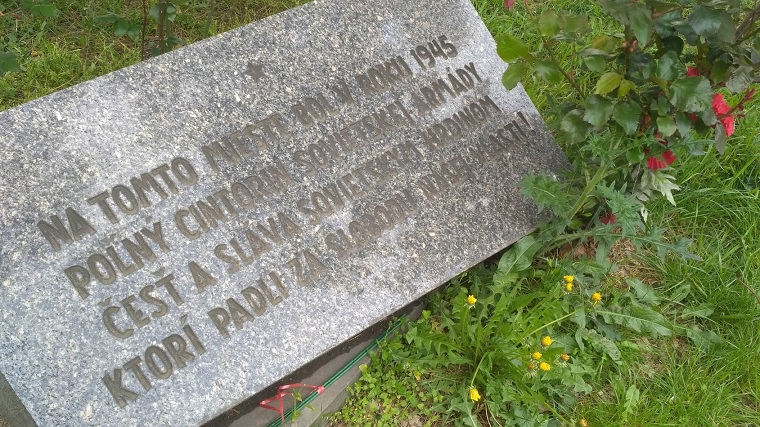 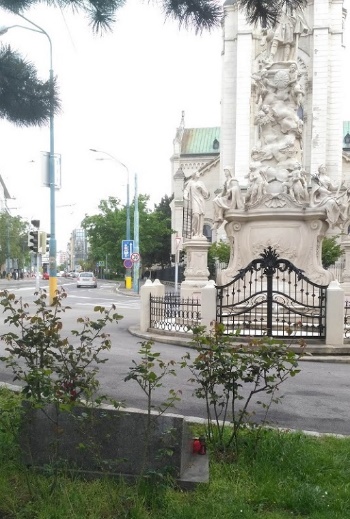 